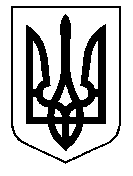 ТАЛЬНІВСЬКА РАЙОННА РАДАЧеркаської областіР  І  Ш  Е  Н  Н  Я15.09.2015                                                                     № 41-18/VIПро затвердження технічної документації з розрахунку нормативної грошової оцінки земельної ділянки площею 31,0199 га , яка надається в оренду гр.Короткову Ю.Г. для ведення фермерського господарства, розташованої в адмінмежах Колодистенської сільської ради Відповідно до статті 10 Земельного кодексу України, пункту 21 частини 1 статті 43, статті 59 Закону України «Про місцеве самоврядування в Україні», статті 23 Закону України «Про оцінку земель», Порядку нормативної грошової оцінки земель сільськогосподарського призначення  та населених пунктів, затвердженого наказом Держкомзему України, Міністерства аграрної  політики України, Міністерства будівництва, архітектури та житлово-комунального господарства України, Української академії аграрних наук від 27.01.2006           № 18/15/21/11, зареєстровано в Міністерстві юстиції України 05.04.2006 за       № 388/12262, розглянувши клопотання представника Короткова Ю.Г., технічну документацію, розроблену ТОВ «Інститут проектування та землевпорядкування», врахувавши позитивний  висновок  державної експертизи землевпорядної документації від 14.10.2014 р. №634 та постійної комісії районної ради з питань адміністративно-територіального устрою, регулювання земельних відносин, охорони навколишнього природного середовища, районна рада  ВИРІШИЛА: 1.Затвердити технічну документацію з розрахунку нормативної грошової оцінки земельної ділянки площею 31,0199 га, яка надається в оренду                            гр. Короткову Юрію Григоровичу для ведення фермерського  господарства на території Колодистенської сільської ради Тальнівського району Черкаської області.2. Взяти до відома, що:2.1.Вартість земельної ділянки з урахуванням коефіцієнта індексації 3,20 на дату оцінки 09.09.2014 р. становить 788 994,03 грн.(сімсот вісімдесят вісім тисяч дев’ятсот дев’яносто чотири  гривні 03 копійки).2.2. Кадастровий номер земельної ділянки 7124084000:01:001:0973.2.3.Технічна документація  з нормативної грошової оцінки земельної ділянки зберігається у Відділі Держземагенства у Тальнівському районі.3.Контроль за виконанням рішення покласти на постійну комісію районної ради з питань адміністративно-територіального устрою, регулювання земельних відносин, охорони навколишнього природного середовища.Голова  районної ради                                                            Н.Руснак